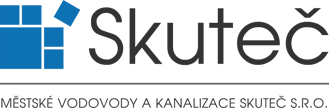 Palackého nám. 133, 539 73 Skuteč, tel.: 469 326 478, e-mail: mevak@skutec.cz, IČO: 25940015  bank. spojení: Česká spořitelna Skuteč, č.ú. 1144271349/0800  DIČ: CZ25940015Firma je zapsána v obchodním rejstříku, vedeném Krajským soudem v Hradci Králové, od.C, vl.16242Informace o zpracování osobních údajů při vyjadřovací činnostiKdo je správce osobních údajů?Společnost Městské vodovody a kanalizace Skuteč s.r.o., IČ 25940015, se sídlem Palackého nám. 133, 539 73 Skuteč, zapsaná v obchodním rejstříku vedeném Krajským soudem v Hradci Králové, odd. C, vl. 16242, je správcem osobních údajů, které získává od žadatelů o vyjádření k sítím.Čí osobní údaje jsou zpracovávány?MěVaK Skuteč s.r.o. zpracovává mj. osobní údaje žadatelů o vyjádření k sítím, což jsou obvykle vlastníci dotčených pozemků v zájmovém území, projektanti a stavebníci.Jaké osobní údaje správce zpracovává?Žadatelé předávají MěVaK Skuteč s.r.o. tyto osobní údaje: jméno a příjmení, telefonní číslo, e-mailovou adresa, korespondenční adresa, adresa zájmové nemovitosti, zájmové parcelní číslo včetně katastrálního území. Stavebníci předávají kromě výše uvedených osobních údajů, pokud se liší od žadatele, ještě tyto své osobní údaje: jméno a příjmení, telefonní číslo, e-mailovou adresa, korespondenční adresa. Správce nepožaduje předání osobních údajů nad rozsah nezbytně nutný.Za jakým účelem jsou osobní údaje zpracovávány?Správce výše uvedené osobní údaje v poskytnutém rozsahu zpracovává.Správce získané osobní údaje od žadatele za účelem plnění zákonné povinnosti správce sítě podle stavebního zákona, tj. vyjádření se k existenci sítě a jejímu průběhu.Správce získané osobní údaje zpracovává za účelem komunikace s žadatelem z důvodu plnění zákonných povinností správce jako správce vodohospodářské sítě. Správce získané osobní údaje od žadatele zpracovává za účelem plnění zákonné povinnosti podle zákona o vodovodech a kanalizacích, povinnost připojit odběratele k síti, pokud to technické možnosti sítě umožňují, přičemž v tomto případě musí správce posoudit technické možnosti sítě i záměru.Je zpracování osobních údajů zákonné?Správce považuje zpracování osobních údajů za výše uvedenými účely za zákonné a v souladu s nařízením 2016/679(GDPR), a to konkrétně podle čl. 6 odst.1 písm.c). Ke zpracování osobních údajů nevyžaduje správce souhlas subjektu osobních údajů. Osobní údaje jsou poskytovány dobrovolně. Bez poskytnutí osobních údajů však nemůže dojít k plnění zákonné povinnosti správce a z tohoto důvodu je poskytnutí osobních údajů nezbytné.Je správce oprávněn zpracovávat osobní údaje i pro jiný účel?Správce je oprávněn zpracovávat osobní údaje i pro jiný účel, pokud je takové zpracování slučitelné s účely, pro které byly osobní údaje shromažďovány a jestliže to jejich povaha nevylučuje. Správce je v takovém případě povinen vyhodnotit zákonnost takového zpracování.Jsou osobní údaje předávány?Získané osobní údaje žadatelů správce nepředává. Osobní údaje mohou být zpřístupněny správcům systémů, v nichž jsou uloženy (geografický informační systém a zákaznický systém správce), a to pouze při zajištění dostatečné ochrany osobních údajů.Jak dlouho jsou osobní údaje uloženy?Získané osobní údaje správce zpracovává po dobu plnění zákonné povinnosti. S ohledem na skutečnost, že se jedná o plnění právní povinnosti správce související s uchováním stavební dokumentace, jsou osobní údaje u správce ukládány po dobu nejméně 10 let.Jaká jsou práva subjektu osobních údajů?Žadatelé jako subjekty osobních údajů mají právo:Na přístup k osobním údajům spočívající v informaci o tom zda jsou jeho osobní údaje zpracovávány a v jakém rozsahuNa opravu zpracovávaných osobních údajůNa výmaz nebo omezení zpracování osobních údajůVznést námitku proti zpracování.Žadatelé jsou oprávněni obrátit se na dozorový úřad se svou stížností. Dozorovým úřadem je Úřad pro ochranu osobních údajů